СОВЕТ   ДЕПУТАТОВМУНИЦИПАЛЬНОГО ОБРАЗОВАНИЯ«ВОТКИНСКИЙ РАЙОН»«ВОТКА ЁРОС»МУНИЦИПАЛ КЫЛДЫТЭТЫСЬ ДЕПУТАТЪЁСЛЭН КЕНЕШСЫР Е Ш Е Н И Е«18 »  февраля  2021 года                                                              	                           №345г. ВоткинскО внесении изменений в Регламент Совета депутатовмуниципального образования «Воткинский район»,утвержденный решением Совета депутатов № 52 от 18.04.2017г.	В соответствии с Федеральным законом от 06.10.2003№ 131-ФЗ «Об общих принципах организации местного самоуправления в Российской Федерации», Законом Удмуртской Республики от 13.07.2005 № 42-РЗ «О местном самоуправлении в Удмуртской Республике», Уставом муниципального образования «Воткинский район»Совет депутатов муниципального образования «Воткинский район» РЕШАЕТ:1. Внести в Регламент Совета депутатов  муниципального образования «Воткинский район» утвержденный решением Совета депутатов  № 52 от 18.04.2017г. следующие изменения:1) Часть  2 статьи 17 изложить в следующей редакции:«2. Глава муниципального образования избирается Советом депутатов из числа кандидатов, представленных конкурсной комиссией, по результатам конкурса, возглавляет Администрацию района и исполняет полномочия Главы Администрации района. Организация и проведение конкурса по отбору кандидатур на должность Главы муниципального образования осуществляются конкурсной комиссией, формируемой в соответствии с Федеральным законом от 6 октября 2003 года № 131-ФЗ «Об общих принципах организации местного самоуправления в Российской Федерации» и Положением о порядке проведения конкурса по отбору кандидатур на должность Главы муниципального образования «Воткинский район», утвержденным Советом.»2) Часть 3  статьи 17  исключить3) Статью 18 изложить в следующей редакции:« 18. Порядок избрания Главы муниципального образования1. Глава муниципального образования избирается Советом из числа кандидатов, представленных конкурсной комиссией по результатам конкурса, тайным голосованием с использованием бюллетеней для голосования (далее –кандидаты), большинством голосов от установленной Уставом численности депутатов Совета. 2. Вопрос об избрании Главы муниципального образования из числа кандидатов выносится на рассмотрение Совета в срок не позднее 10 календарных дней со дня поступления от конкурсной комиссии решения о результатах конкурса о представлении кандидатов на должность Главы муниципального образования. 3. Заседание Совета проводится с участием кандидатов, отобранных конкурсной комиссией. Кандидаты извещаются Советом о дате, месте и времени заседания Совета. Неявка кандидата на заседание Совета, при отсутствии соответствующего заявления, свидетельствующего об уважительности причины неявки, свидетельствует о снятии его кандидатуры с голосования. Данный факт не является препятствием для голосования по остальным кандидатурам, в том числе единственной. 4. Результаты конкурса и информация о кандидатах на заседании Совета представляются председателем конкурсной комиссии. 5. Кандидатов на должность Главы муниципального образования представляет на заседании Совета председатель конкурсной комиссии, который оглашает биографические данные кандидатов, а также количество баллов, набранных каждым из участников конкурса, представленных конкурсной комиссией. 6. После представления кандидатов на должность Главы муниципального образования, им предоставляется возможность для выступления. Кандидаты выступают на заседании Совета с основными положениями программы (концепции) развития муниципального образования «Воткинский район» либо программой действий в качестве Главы муниципального образования «Воткинский район». Время для выступления – не более 20 минут. Время обсуждения может быть продлено с согласия большинства присутствующих на заседании депутатов. 7. Кандидаты на должность Главы муниципального образования, представленные председателем конкурсной комиссии, выступают перед депутатами поочередно в зависимости от количества набранных баллов. При этом первым выступает кандидат, набравший наибольшее количество баллов. В случае равенства набранных баллов указанные кандидаты выступают в алфавитном порядке. 8. Депутаты имеют право задавать вопросы кандидату, высказывать своё мнение по представленной им программе (концепции), выступать в поддержку или против представленных кандидатов. 9. Обсуждение кандидатур прекращается по решению Совета, принятому большинством голосов от числа присутствующих на заседании депутатов. 10. Кандидат считается избранным на должность Главы муниципального образования, если в результате голосования он получил большинство голосов от установленной Уставом численности депутатов. 11. В случае, если по результатам конкурса на должность Главы муниципального образования конкурсной комиссией представлено более двух кандидатов и ни один из кандидатов не набрал требуемого для избрания числа голосов, проводится второй тур голосования по двум кандидатам, получившим наибольшее количество голосов. 12. Если по результатам второго тура голосования ни один из двух кандидатов не набрал требуемого для избрания числа голосов депутатов, Совет на этом же заседании принимает решение о выборах Главы муниципального образования по результатам конкурса несостоявшимся и об объявлении повторного конкурса4) пункт 4 статьи 24  исключить5) Статью 45 дополнить пунктом 2.1. следующего содержания:2.1) решение об избрании председателя  контрольно-счетного органа; 2. Настоящее решение   подлежит опубликованию в «Вестнике нормативно правовых актов» муниципального образования «Воткинский район»,  размещению на официальном сайте муниципального образования «Воткинский район» ,.3. Настоящее решение  вступает в силу с момента его официального опубликования.Председатель Совета депутатовмуниципального образования«Воткинский район»					  	   М.А.НазаровГлава муниципального образования«Воткинский район»                                                                           И.П. Прозоровг. Воткинск« 18 » февраля  2021 года№ 345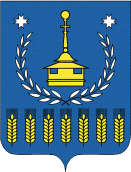 